PROGRAMMAZIONE ANNUALE DIDATTICA INDIVIDUALIZZATABusto Arsizio, ______________                                                                                      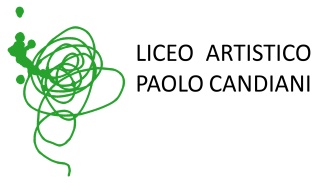 Liceo Artistico Statale Paolo CandianiLiceo Musicale e Coreutico Statale Pina BauschVia L. Manara, 10 – 21052 Busto Arsiziowww.artisticobusto.edu.itTel. 0331633154Email: vasl01000a@istruzione.itPec: vasl01000a@pec.istruzione.itCod. Mec. VASL01000A – C.F. 81009790122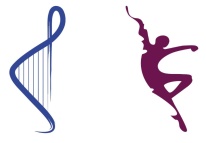 LICEO MUSICALE E COREUTICO PINA BAUSCH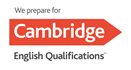 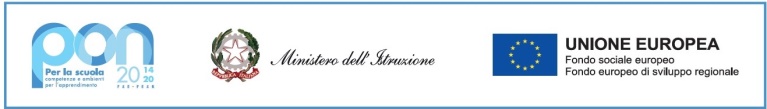 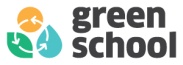 PDIProgrammazione annuale Didattica IndividualizzataDocenteDisciplinaClasseAnno scolastico2021/2022Monte oreAlunno/aProgrammazioneORDINARIA PERSONALIZZATA (con prove equipollenti)DIFFERENZIATA (gli obiettivi formativi e di apprendimento faranno riferimento al PEI e relativi PAD allegati, e non ai programmi ministeriali, ai sensi dell’O.M. n.90 del 21/05/01 art.15 c.4-5).ORDINARIA PERSONALIZZATA (con prove equipollenti)DIFFERENZIATA (gli obiettivi formativi e di apprendimento faranno riferimento al PEI e relativi PAD allegati, e non ai programmi ministeriali, ai sensi dell’O.M. n.90 del 21/05/01 art.15 c.4-5).ORDINARIA PERSONALIZZATA (con prove equipollenti)DIFFERENZIATA (gli obiettivi formativi e di apprendimento faranno riferimento al PEI e relativi PAD allegati, e non ai programmi ministeriali, ai sensi dell’O.M. n.90 del 21/05/01 art.15 c.4-5).ORDINARIA PERSONALIZZATA (con prove equipollenti)DIFFERENZIATA (gli obiettivi formativi e di apprendimento faranno riferimento al PEI e relativi PAD allegati, e non ai programmi ministeriali, ai sensi dell’O.M. n.90 del 21/05/01 art.15 c.4-5).ORDINARIA PERSONALIZZATA (con prove equipollenti)DIFFERENZIATA (gli obiettivi formativi e di apprendimento faranno riferimento al PEI e relativi PAD allegati, e non ai programmi ministeriali, ai sensi dell’O.M. n.90 del 21/05/01 art.15 c.4-5).Contenuti e TempiModulo                                                                                         tempo:Modulo                                                                                         tempo:Modulo                                                                                         tempo:Modulo                                                                                         tempo:Modulo                                                                                         tempo:ObiettiviStrumentiMetodologiaVerificaRecuperoProgettiAttività diversificate curricolari / tempi